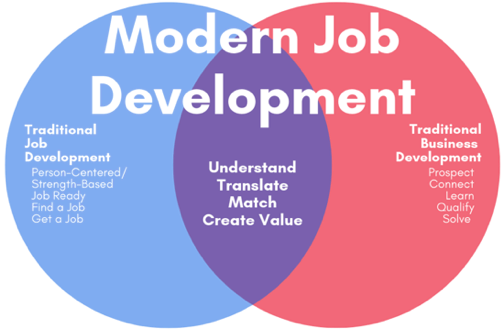 MODULE 4, CHAPTER 3, LESSON 2 Job GOAL SELECTIONLinkshttps://www.themuse.com/advice/the-11-best-career-quizzes-to-help-you-find-your-dream-jobhttps://www.thebalancecareers.com/free-career-aptitude-tests-2059813Personality/valueshttp://www.colorquiz.com/http://www.humanmetrics.com/cgi-win/jtypes2.asp#questionnairehttps://www.16personalities.com/Interests/Career identificationhttps://www.mynextmove.org/explore/iphttps://www.123test.com/career-test/https://www.careeronestop.org/Toolkit/Skills/skills-matcher.aspxhttps://tallo.com/blog/how-to-choose-career/https://www.princetonreview.com/quiz/career-quiz